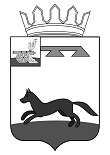 АДМИНИСТРАЦИЯКОРЗОВСКОГО СЕЛЬСКОГО ПОСЕЛЕНИЯХИСЛАВИЧСКОГО РАЙОНА СМОЛЕНСКОЙ ОБЛАСТИП О С Т А Н О В Л Е Н И ЕОт 16 марта 2021г.	            №13Об утверждении плана мероприятийпо профилактике терроризмаи экстремизма на территорииКорзовского сельского поселенияХиславичского районаСмоленской области на 2021 год     В соответствии с Федеральным законом от 25.07.2002 № 114-ФЗ «О противодействии экстремистской деятельности», Федеральным законом от 06.03.2006 № 35-ФЗ «О противодействии терроризму», руководствуясь подпунктом 6 пункта 2 статьи 8 Устава Корзовского сельского поселения Хиславичского района Смоленской области в целях определения основных направлений деятельности в рамках реализации вопроса местного значения – участие в профилактике терроризма и экстремизма, а также в минимизации и (или) ликвидации последствий проявления терроризма и экстремизма на территории Корзовского сельского поселения Хиславичского района Смоленской области Администрация Корзовского сельского поселения Хиславичского района Смоленской области п о с т а н о в л я е т:   Утвердить план мероприятий по профилактике терроризма и экстремизма на территории Корзовского сельского поселения Хиславичского района Смоленской области на 2021 год согласно приложению № 1 к настоящему постановлению.Организацию исполнения плана мероприятий по профилактике терроризма и экстремизма на территории Корзовского сельского поселения Хиславичского района Смоленской области на 2021 год возложить на Главу муниципального образования Корзовского сельского поселения Хиславичского района Смоленской области  Антоненкова Е.Н.  3. Настоящее Постановление вступает в силу со дня его официального обнародования на официальном сайте Администрации муниципального образования «Хиславичский район» Смоленской области в информационно-телекоммуникационной сети «Интернет» (hislav@admin-smolensk.ru) в разделе «Корзовское сельское поселение». 4.Контроль за исполнением настоящего постановления оставляю за собой.Глава муниципального образованияКорзовского сельского поселенияХиславичского района Смоленской области                         Е.Н. Антоненков                                                                                             Приложение №1к постановлению Администрации Корзовского сельского поселения                                                                                                                           Хиславичского района                                                                                                      Смоленской области                                                                                                                           от 16.03.2021 г.  № 13Планмероприятий по профилактике терроризма и экстремизма на территории Корзовского сельского поселения Хиславичского района Смоленской области на 2021 год.№ п/пНаименование мероприятияСрок исполненияисполнителиОбъем финансирования1 квартал1создание условий для организации досуга и обеспечения жителей сельского поселения услугами работы учреждений культуры по утверждению в сознании молодых людей идеи личной и коллективной обязанности уважать права человека и разнообразие в нашем обществе (как проявление культурных, этнических, религиозных, политических и иных различий между людьми), формированию нетерпимости к любым, проявлениям экстремизмаВ течение годаКорзовский СДКУпинский СДКАдминистрация Корзовского сельского поселенияВыделение средств не требуется2Разработка мероприятий профилактических мер, направленных на предупреждение экстремистской деятельности, в том числе на выявление и последующее устранение причин и условий, способствующих осуществлению экстремистской деятельностиФевральАдминистрация Корзовского сельского поселения Выделение средств не требуется2 квартал3Провести акции среди молодежи поселенияАпрельКорзовский СДКУпинский СДКАдминистрация Корзовского сельского поселения поселенияВыделение средств не требуется4Изготовление и распространение печатных памяток по тематике противодействия экстремизму и терроризмуМайКорзовский СДКУпинский СДКАдминистрация Корзовского сельского поселенияСредства бюджета сельского поселения3 квартал5Информирование населения по вопросам противодействия терроризму, предупреждению террористических актов, поведению в условиях возникновения ЧС.В течение годаАдминистрация Корзовского сельского поселенияВыделение средств не требуется4 квартал6Распространение среди населения информационных материалов, содействующих укреплению межнационального и межконфессионального согласияНоябрьАдминистрация Корзовского сельского поселенияВыделение средств не требуется